                                                                                            NACRT PRIJEDLOGA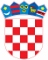           REPUBLIKA HRVATSKAKRAPINSKO-ZAGORSKA ŽUPANIJA          ŽUPANIJSKA SKUPŠTINA                Antikorupcijsko povjerenstvo Krapinsko-zagorske županijeKLASA: 740-15/18-01/04URBROJ: 2140/01-01-18-1Krapina,Na temelju članka 17. Statuta Krapinsko-zagorske županije (“Službeni glasnik Krapinsko-zagorske županije”, broj 13/01, 5/06, 14/09, 11/13, 26/13 – pročišćeni tekst i 13/18) i članka 3. Odluke o osnivanju Antikorupcijskog povjerenstva Krapinsko-zagorske županije  („Službeni glasnik Krapinsko-zagorske županije“, broj 33/14), Županijska skupština Krapinsko-zagorske županije na ______sjednici održanoj dana __________ 2018. donijela jeAKCIJSKI PLAN SUZBIJANJA KORUPCIJEU KRAPINSKO-ZAGORSKOJ ŽUPANIJI                                  ZA RAZDOBLJE OD 2018. DO 2021. GODINEUVODU cilju suzbijanja korupcije i nulte tolerancije prema korupciji na razini lokalne i područne (regionalne) samouprave, Krapinsko-zagorska županija smatra potrebitim, u okviru svojeg djelokruga rada, donijeti Akcijski plan suzbijanja korupcije u Krapinsko-zagorskoj županiji za razdoblje od 2018. do 2021. godine (u daljnjem tekstu: Akcijski plan). U Akcijskom planu sadržane su mjere za suzbijanje korupcije, s ciljem jačanja odgovornosti i transparentnosti u radu predstavničkih i izvršnih tijela na području Krapinsko-zagorske županije, podizanja javne svijesti o štetnosti korupcije, informiranja i ohrabrivanja građana  o načinima  prijave  i sprječavanja slučajeva  korupcije, poticanja suradnje s drugim jedinicama lokalne i područne (regionalne) samouprave, tijelima državne uprave, nevladinim organizacijama i drugima.VRSTE KORUPCIJEKorupcija predstavlja društveno neprihvatljivu pojavu koja izravno ugrožava ljudska prava, razara moral te ugrožava stabilnost i gospodarski napredak države. Korupcija je u najširem smislu svaki oblik zlouporabe ovlasti radi osobne ili skupne koristi, bilo da se radi o javnom ili privatnom sektoru. To je svaki čin kojim se, suprotno javnom interesu, nedvojbeno krše moralne i pravne norme te povrijeđuju temelji vladavine prava.Korumpiranom osobom se smatra svaka službena ili odgovorna osoba koja zbog osobne koristi ili koristi skupine kojoj pripada, zanemari opći interes koji je dužna štititi obzirom na zakone, položaj i ovlasti koje su joj povjerene.Korumpiranim se smatra i građanin koji nudi ili pristaje na davanje zatraženog mita kako bi korumpirana osoba činjenjem, nečinjenjem ili propuštanjem činjenja pomogla u ostvarivanju koristi za pojedine osobe ili skupine.Korupcija se pojavljuje u gotovo svim područjima života i djelovanja, prisutna je u javnim institucijama, privatnom sektoru, politici, medijima i gospodarstvu.Vrste korupcijeSukladno opće prihvaćenim tumačenjima i definicijama, a ovisno o razini ovlasti u odlučivanju, razlikujemo dvije vrste korupcije:Politička korupcija, odnosno korupcija na visokoj razini (engl. grand corruption), prisutna je među visokim državnim dužnosnicima i političarima koji imaju političku moć i koriste ju u svrhu izigravanja institucija i pravnog sustava. Stoga je ovaj oblik korupcije izrazita prijetnja demokraciji, odnosno očuvanju vladavine prava u društvu.Administrativna ili birokratska korupcija (engl. petty corruption) odnosi se naslužbenike i namještenike javne uprave zadužene za provedbu odluka i propisa te službenike i namještenike koji rade s građanima.Oblici korupcije Podmićivanje - obećanje, ponuda ili davanje bilo koje beneficije koja neprimjereno utječe na ishod odluka dužnosnika/službenika. Mito može biti dano dužnosniku/službeniku (izravno) ili preko druge osobe ili subjekta (neizravno). Pod mitom podrazumijevamo novac, povjerljivu informaciju, darove i druge oblike.Pronevjera - krađa sredstava od strane osobe kojoj su povjerene ovlasti i kontrola nad tim sredstvima.Sukob interesa - situacija u kojoj su privatni interesi dužnosnika/službenika u suprotnosti s javnim interesom ili privatni interes utječe, ili može utjecati, na nepristranost dužnosnika/službenika u obavljanju javne dužnosti.Pristranost - dodjeljivanje poslova ili beneficija određenim pojedincima bez obzira na sposobnosti. Ako je riječ o članovima obitelji, onda se radi o nepotizmu.Iznuđivanje - nezakonito i namjerno dobivanje neke prednosti, materijalne ili nematerijalne od druge osobe ili subjekta, tako da se nameće nezakonit pritisak u obliku prijetnji ili zastrašivanja da bi se osobu ili subjekta prisililo na pružanje određenih beneficija. Ova prisila može sadržavati fizičku povredu, nasilje ili prepreku, a može uključivati i opasnost da treća strana bude ugrožena.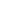 Nepotizam - pojam koji označava ponašanje pojedinaca, najčešće nositelja političke, ekonomske, vojne ili neke druge moći i utjecaja kojim, zbog svog povlaštenog položaja osigurava beneficije i druge pogodnosti članovima svojih obitelji, rođacima ili bliskim osobama.Osim pobrojanih oblika, potrebno je izvršiti uvid u katalog koruptivnih kaznenih djela, sve sukladno posebnom zakonu.Posljedice korupcijeMeđu najvažnijim posljedicama korupcije svakako je gubitak povjerenja u bilo koju vlast i njene institucije, neovisno o razini, te neravnopravnost i nejednakost građana u ostvarivanju prava ili podmirenja obveza u svakodnevnom životu.Posljedice korupcije mogu biti:• Političke - uništava se osnovni odnos povjerenja između političara i građana i narušava se                 kredibilitet demokratskih institucija;• Gospodarske - korupcija sprječava sigurno i racionalno investiranje, pošteno gospodarsko                 tržište i dovodi do rasipanja proračunskog novca; 	  • Socijalne - korupcija  povećava  siromaštvo,  najviše  pogađa  najslabije  i nezaštićene,                povećava nejednakost građana, pridonosi općem osjećaju nesigurnosti i nezadovoljstva.Mjerenje korupcijeKorupcija je štetna društvena pojava koja narušava temeljne društvene vrijednosti. Među najvažnijim posljedicama korupcije je gubitak javnog povjerenja u tijela državne vlasti, što se posljedično negativno odražava na gospodarski razvoj društva.Indeks percepcije korupcije (IPK) je metoda mjerenja prisutnosti korupcije koju provodi Transparency International od 1995. godine te danas predstavlja najčešće korišteni indikator percepcije o prisutnosti administrativne i političke korupcije u pojedinoj zemlji.TEMELJNI CILJEVI AKCIJSKOG PLANA Temeljni ciljevi Akcijskog plana određeni su Strategijom suzbijanja korupcije za razdoblje od 2015. do 2020. godine („Narodne novine“, broj 26/15), posebnim zakonima i propisima na nacionalnoj razini te Odlukom o osnivanju Antikorupcijskog povjerenstva Krapinsko-zagorske županije („Službeni glasnik Krapinsko-zagorske županije“, broj 33/14) (u daljnjem tekstu: Odluka o osnivanju Antikorupcijskog povjerenstva).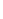  U svrhu toga Antikorupcijsko povjerenstvo Krapinsko-zagorske  županije (u daljnjem tekstu: Antikorupcijsko povjerenstvo) ističe sljedeće ciljeve:unapređivanje pravnog i institucionalnog okvira za učinkovito i sustavno suzbijanje korupcije,afirmacija nulte stope tolerancije na korupciju,aktiviranje građana u suzbijanju korupcije,vraćanje  povjerenja  građana  u  rad  institucija  lokalne i područne (regionalne) vlasti  te jačanje  odgovornosti  i transparentnosti vezane za njihov rad,podizanje javne svijesti o štetnosti korupcije, edukacija u svrhu učinkovitog otkrivanja i prepoznavanja  svih  oblika  korupcije,  kao  i  preduvjeta  za  njezino  sprečavanje  na  razini Krapinsko-zagorske županije,unapređivanje suradnje s nadležnim tijelima i ustanovama, organizacijama civilnog društva kao i samo aktiviranje građana u suzbijanju korupcije.Ove aktivnosti određuju se prema Prioritetnim područjima Akcijskog plana iz točke IV.PRIORITETNA PODRUČJA AKCIJSKOG PLANAPrioritetna područja  u borbi protiv korupcije su: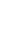 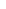 obnašanje dužnosti nositelja političkih dužnosti,sukob interesa u obnašanju javnih dužnosti, financiranje političkih stranaka,pravo na pristup informacijama,postupanje službenika i namještenika u upravnim tijelima,javna nabava,zakonitost korištenja proračunskih sredstava, zdravstvo i socijalna skrb,obrazovanje, znanost, sport, kultura i civilno društvo,gospodarstvo, komunalne djelatnosti i poljoprivreda,javna svijest o štetnosti korupcije,ispitivanje javnog mnijenja o korupciji.MJERE, ROKOVI I NOSITELJI PROVEDBE AKCIJSKOG PLANAOvim Akcijskim planom utvrđuju se mjere i rokovi te nositelji provedbe za prioritetna područja iz točke IV.Obnašanje dužnosti nositelja političkih dužnosti  Obnašanje dužnosti nositelja političkih dužnosti, a to su: predsjednik Županijske skupštine Krapinsko-zagorske županije, potpredsjednici Županijske skupštine Krapinsko-zagorske županije, članovi Županijske skupštine Krapinsko-zagorske županije, predsjednici i članovi radnih tijela Županijske skupštine Krapinsko-zagorske županije, župan i zamjenici župana Krapinsko-zagorske županije, zahtjeva određena ponašanja i primjene stavova koja su izvan granica reguliranih propisima i drugim aktima. Takvim ponašanjem stvara se atmosfera u kojoj nositelji političkih dužnosti svoje poslove obavljaju vodeći se, prije svega, javnim interesom te zaštitom vjerodostojnosti i dostojanstva povjerene im dužnosti, u skladu s opravdanim očekivanjima građana, uz pravo svakog nositelja političke dužnosti na artikuliranje svojih političkih stavova.  Slijedom toga, ponašanje nositelja političkih dužnosti u Krapinsko-zagorskoj županiji uredit će se posebnim etičkim kodeksom kojim će se utvrditi da poštivanje, praćenje i provedbu posebnog etičkog kodeksa nadzire Etičko povjerenstvo koje će imenovati Županijska skupština, na prijedlog radnog tijela Županijske skupštine nadležnog za izbor i imenovanja.Mjera:sudjelovanje u donošenju posebnog etičkog kodeksa ponašanja nositelja političkih                        dužnosti u Krapinsko-zagorskoj županiji,nastavno po donošenju, praćenje primjene posebnog etičkog kodeksa ponašanja                        nositelja političkih dužnosti u Krapinsko-zagorskoj županiji.  Rok:  Donošenje etičkog kodeksa – rujan  2018., a potom praćenje primjene – trajno.  Nositelj: Nadležna upravna tijela za poslove Županijske skupštine i župana, teAntikorupcijsko povjerenstvo u suradnji sa Etičkim povjerenstvom.  Pokazatelj za mjeru: Pravovremena izrada posebnog etičkog kodeksa ponašanja nositelja političkih dužnostiu Krapinsko-zagorskoj županiji,Broj potpisanih i evidentiranih izjava nositelja političkih dužnosti o prihvaćanjuposebnog etičkog kodeksa ponašanja nositelja političkih dužnosti u Krapinsko-zagorskoj županiji,Broj potpisanih i evidentiranih izjava o promicanju nulte stope tolerancije premakorupciji nositelja političkih dužnosti u Krapinsko-zagorskoj županiji.2. Sukob interesa u obnašanju javnih dužnostiSukob interesa predstavlja situaciju u kojoj su privatni interesi dužnosnika u suprotnosti s javnim interesom ili privatni interes utječe, ili može utjecati na nepristranost dužnosnika u obavljanju javne dužnosti.Svrha je provođenje zakona kojim se regulira sprječavanje sukoba interesa ali i svim posebnih zakona koji uključuju odredbe o sprječavanju sukoba interesa pri obnašanju javnih dužnosti.Mjere:Na temelju zakona kojim se regulira sprječavanje sukoba interesa dužnosnika u    smislu tog zakona, utvrđuje se obveza podnošenja imovinske kartice i sadržaj izvješća     o imovinskom stanju,Omogućiti dostupnost informacija građanima o tome što se smatra sukobom   interesa, na koji način je ovo pitanje uređeno u našem zakonodavstvu, a sve radi     podizanja svijesti građana u prepoznavanju različitih oblika neprihvatljivog ponašanja     dužnosnika,Sustavnim edukacijama pridonijeti prevenciji korupcije te upoznati dužnosnike u    smislu zakona kojim se regulira sprječavanje sukoba interesa, kako izbjegavati situacije sukoba interesa kako bi njihovo ponašanje bilo u skladu s programom i mjerama utvrđenim Akcijskim planom. Rok: Trajno. Nositelj: Antikorupcijsko povjerenstvo u suradnji s povjerenstvom nadležnim za   sprječavanje sukoba interesa na razini Republike Hrvatske.Pokazatelj za mjeru: Broj provedenih edukacija dužnosnika i službenika Krapinsko-zagorske županije, kao i dužnosnika i službenika s područja Krapinsko-zagorske županije, o sprječavanju sukoba interesa te broj uključenih dužnosnika i službenika u sve provedene edukacije.3. Financiranje političkih stranakaFinanciranje političkih stranaka treba biti transparentno, jer nejasno i neprecizno utvrđene obveze u kontroli financiranja političkih stranaka mogu dovesti do pojave korupcije u politici.Političke stranke dužne su svoje financije voditi sukladno važećim propisima o financijskom poslovanju neprofitnih organizacija, prikazati porijeklo i način utroška prikupljenih sredstava.Mjere: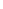 U financiranju političkih stranaka dosljedno provoditi zakonske i podzakonske propise kojima se regulira financiranje političkih stranaka, Tražiti od nadležnog izbornog povjerenstva da se privremeno i završno izvješće o financiranju izborne kampanje dužnosnika Krapinsko-zagorske županije objavi u službenom glasilu Krapinsko-zagorske županije, a po potrebi i na službenim internetskim stranicama Krapinsko-zagorske županije.Rok: Trajno.   Nositelj: Antikorupcijsko povjerenstvo. Pokazatelj za mjeru: Broj prikazanih financijskih Izvješća o financiranju izbornih kampanjadužnosnika Krapinsko-zagorske županije.4. Pravo na pristup informacijama  Pravo na pristup informacijama je demokratsko pravo građana i važno sredstvo za osiguranje vladavine prava i dobrog upravljanja svih razina tijela javne vlasti. Zakon o pravu na pristup informacijama zasniva se na načelu javnosti i slobodnog pristupa informacijama koje pred tijela javne vlasti, uključujući predstavnička i izvršna tijela te upravna tijela Krapinsko-zagorske županije, postavlja obvezu da sve informacije koje posjeduju, učine dostupnim zainteresiranim ovlaštenicima prava na pristup informacijama.Sustav prava na pristup informacijama unaprijeđen je posebnim zakonskim normama ali i Statutom Krapinsko-zagorske županije („Službeni glasnik Krapinsko-zagorske županije“, broj 13/01, 5/06, 14/09, 11/13, 26/13 – pročišćeni tekst i 13/18), kao i  Kodeksom savjetovanja sa zainteresiranom javnošću u postupcima donošenja općih akata Krapinsko-zagorske županije. Obveza savjetovanja sa zainteresiranom javnošću ostvaruje se objavom na službenim internetskim stranicama Krapinsko-zagorske županije, godišnjeg plana normativnih aktivnosti, kao i nastavno prijedloga općih akata kojim se uređuju pitanja iz nadležnosti Krapinsko-zagorske županije, a kojim se neposredno ostvaruju potrebe građana ili druga pitanja od interesa za opću dobrobit građana i pravnih osoba na području Krapinsko-zagorske županije.   Mjere:Sustavno provođenje edukacije korisnika prava na pristup informacijama o njihovom pravu na traženje i dobivanje informacija, kao i obveza predstavničkog i izvršnog tijela, kao i upravnih tijela Krapinsko-zagorske županije s posebnim naglaskom na osobu zaduženu za davanje informacija o radu dužnosnika i upravnih tijela Krapinsko-zagorske županije na omogućavanje pristupa zatraženoj informaciji, odnosno na objavljivanje informacija, neovisno o postavljenom zahtjevu, Surađivanje s medijima, u cilju što kvalitetnijeg ostvarivanja prava na pristup informacijama,Praćenje održavanja i ažuriranja službene internetske stranice Krapinsko-zagorske županije, vezano za objavu podataka u svrhu jačanja integriteta, odgovornosti i transparentnosti u radu upravnih tijela, predstavničkog te izvršnog tijela Krapinsko-zagorske županije, a posebno objavljivanje svih sklopljenih ugovora kao i dodataka ugovora u poslovima koje je Krapinsko-zagorska županija sklopila s fizičkim ili pravnim osobama, kao i podatak o popisu korisnika i konkretnih iznosa koji se dodjeljuju sponzorstvima i donacijama,Jasno propisivanje iznimaka od općeg pravila na pristup informacijama, kao što su zaštićeni podaci s oznakom tajnosti te osobni podaci, te naknada za pružanje određenih podataka,Poboljšati provedbu prava na pristup informacijama,Nadziranje provedbe Kodeksa savjetovanja sa zainteresiranom javnošću u postupcima donošenja općih akata Krapinsko-zagorske županije. Rok: Trajno. Nositelj: Predstavničko i izvršno tijelo te upravna tijela Krapinsko-zagorske županije, osoba     zadužena za davanje informacija, kao i osoba zadužena za savjetovanje sa zainteresiranom javnošću, Savjet za razvoj civilnog društva u Krapinsko-zagorskoj županiji (u daljnjem tekstu: Savjet za razvoj civilnog društva) i Antikorupcijsko povjerenstvo.    Pokazatelj za mjeru: Broj provedenih edukacija građana i obveznika prava na pristup                               informacijama u vezi traženja i dobivanja informacija te broj zaprimljenih zahtjeva za ostvarivanje prava na pristup informacijama. Broj održanih edukacija u upravnim tijelima Krapinsko-zagorske županije u svrhu upoznavanja s postupkom savjetovanja sa zainteresiranom javnošću u postupcima izrade nacrta (prijedloga) pojedinih općih akata iz nadležnosti Krapinsko-zagorske županije. Pravovremena objava plana normativnih aktivnosti kao i broj popunjenih obrazacazainteresiranih osoba za sudjelovanje u savjetovanju, te pravovoremeno izvješće o provedenim savjetovanjima sa zainteresiranom javnošću.5. Postupanje  službenika i namještenika  u upravnim tijelima Krapinsko-zagorske županije    Podizanje razine etičnosti na svim razinama javnih tijela važan je društveni prioritet. Krapinsko-zagorska županija donijet će novi Etički kodeks službenika i  namještenika kojim se propisuju pravila ponašanja službenika i namještenika u upravnim tijelima Krapinsko-zagorske županije u odnosima prema građanima, udrugama, tijelima državne uprave, medijima, ustanovama, trgovačkim društvima i drugim pravnim osobama te međusobni odnosi službenika i/ili namještenika. Krapinsko-zagorska županija, do donošenja opisanog etičkog kodeksa primjenjivat će, sukladno obvezama preuzetim kolektivnim ugovorom, dosada važeći Etički kodeks službenika i namještenika.Mjere: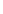 Izrada novog Etičkog kodeksa službenika i namještenika Krapinsko-zagorske županije,Nadzor nad primjenom Etičkog kodeksa službenika i namještenika Krapinsko-zagorske županije, Savjetovanje i edukacija službenika i namještenika o etičkom ponašanju, s posebnim naglaskom edukacije osobe zadužene za etiku u Krapinsko-zagorskoj županiji,Zaprimanje pritužbi službenika i namještenika kao i stranaka u postupcima  pred tijelima Krapinsko-zagorske na neetično i moguće koruptivno ponašanje službenika/namještenika.  Rok: Trajno.  Nositelj: Upravno tijelo nadležno za službeničke odnose, osoba zadužena za etiku iAntikorupcijsko povjerenstvo u Krapinsko-zagorskoj županiji u suradnji s Etičkim povjerenstvom.Pokazatelji za mjeru: Broj provedenih edukacija službenika i namještenika o etičnom ponašanju i broj uključenih službenika i namještenika u provedenim edukacijama kao i aktivno sudjelovanje osobe zadužene za etiku. Broj podnesenih pritužbi građana, službenika i namještenika na kršenje odredaba Etičkog kodeksa službenika i namještenika Krapinsko-zagorske županije.6.  Javna nabava    Javna nabava je jedna od najkritičnijih gospodarskih aktivnosti s obzirom nakorupcijske rizike, jer se radi o ključnom području u kome javni i privatni sektor ulaze u financijsku interakciju.  Ciljevi jedinstvenog sustava javne nabave su koordinirano provođenje postupaka i transparentna dodjela ugovora o javnoj nabavi i koncesiji te ugovora o javnoprivatnom partnerstvu, jednaki tretman svih sudionika sustava javne nabave, potenciranje tržišnog natjecanja i održivog gospodarskog rasta te istodobno pružanje jedinstvene pravne zaštite.  U cilju jačanja integriteta svih sudionika koji su uključeni u poslove javne nabave osmišljeni su i edukativni i specijalistički programi za službenike koji obavljaju te poslove.Mjere: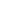 Objave o predstojećim javnim nabavama,Uvid u razloge poništenja ili ukidanja odluka o odabiru ponuditelja u skladu sa                             zakonom,Unapređenje razvoja internet portala javnih nabava, u cilju transparentnosti u   radu upravnih tijela Krapinsko-zagorske županije koja provode javnu  nabavu, te jačanje povjerenja građana u županijsku vlast,Nastavak  kontinuirane  objave  svih  odluka  o  provedenim  postupcima                  javnih  nabava  na službenim internetskim stranicama Krapinsko-zagorske  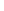                         županije,Redovito usavršavanje službenika zaduženih za provedbu postupaka javne nabave,Jačanje  svijesti  o  važnosti  sprječavanja  korupcije  u  sustavu  javne  nabave                           (putem  medija, stručnih rasprava i dr.),Provođenje postupaka javne nabave na transparentni način, jednak tretman svih sudionika  u sustavu javne nabave,Strogo poštivanje zakonskih i podzakonskih te internih propisa kojima se regulira postupak provođenja javne nabave robe, radova i usluga.                Rok: Trajno.    Nositelj: Nadležno upravno tijelo za provođenja postupaka javne nabave Krapinsko-zagorske županije, izvršno tijelo Krapinsko-zagorske županije i Antikorupcijsko povjerenstvo.Pokazatelji za mjeru: Broj odluka o provedenim javnim nabavama na službenoj internetskoj stranici Krapinsko-zagorske županije, te broj edukacija službenika o važnosti sprječavanja korupcije u sustavu javne nabave.7.  Zakonitost korištenja proračunskih sredstava   Ministarstvo financija u skladu sa svojim djelokrugom rada provodi nadzor zakonitosti, regularnosti i pravodobnosti korištenja i upravljanja proračunskim sredstvima kod središnjih tijela državne uprave, izvanproračunskih korisnika te jedinica lokalne i područne (regionalne) samouprave.   Provedeni  nadzori  imaju  značajan  utjecaj  na  suzbijanje  nezakonita  ponašanja,  koje  je izravno ili neizravno povezano sa suzbijanjem korupcije. Kvalitetne i jasno definirane mjere kontrole, važne su za zakonito i pravilno funkcioniranje sustava suzbijanja nepravilnosti i prijevara, kako u korištenju nacionalnih proračunskih sredstava, tako i u korištenju EU fondova.Mjere:Osiguravanje  dostupnosti  javnosti  prijedloga  proračuna  Krapinsko-zagorske    županije objavom na službenoj internetskoj stranici Krapinsko-zagorske županije,Priprema obrazloženja proračuna na način da bude terminološki razumljivo te    metodološki prilagođeno široj javnosti, Jačanje pravnog okvira glede nadzora nad proračunom,Suzbijanje zlouporaba, nepravilnosti i prijevare u korištenju proračunskih          sredstava i sredstava fondova EU,Objavljivanje izvješća o izvršavanju proračuna za prethodnu godinu, pored 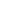             službenog glasila i na službenoj internetskoj stranici Krapinsko-zagorske  županije,             radi dostupnosti javnosti,Stvaranje učinkovitog sustav prijavljivanja nepravilnosti u upravljanju proračunskim    sredstvima,provedba sustava unutarnjih financijskih kontrola te pravodobna predaja  izjava o    fiskalnoj odgovornosti, sukladno posebnim propisima,Uspostava transparentnog i lako pristupačnog sustava širenjem kruga potencijalnih  prijavitelja nepravilnosti.Rok: Sukladno rokovima propisanim Zakonom o proračunu.                Nositelj: Župan i zamjenici župana, nadležna upravna tijela Krapinsko-zagorske  županije, nadležna radna tijela Županijske skupštine i Antikorupcijsko povjerenstvo.Pokazatelji za mjeru: Praćenje dostupnosti javnosti prijedloga proračuna te brojeventualnih nepravilnosti u korištenju proračunskih sredstava, praćenje mišljenje Državnog ureda za reviziju, pravodobna predaja istinitog sadržaja izjave o fiskalnoj odgovornosti.8.  Zdravstvo i socijalna skrb     Uvođenjem nacionalnih lista čekanja žele se osigurati javno dostupne i transparentne liste čekanja kao i stvoriti nužan preduvjet za mogućnost nadzora i učinkovitog upravljanja listama.   Uvođenjem  e-naručivanja  postići  će  se  bolja  organizacija,  efikasnost  te  iskorištenost bolničkih resursa, transparentan uvid u cjelokupno stanje naručivanja te značajno skraćenje čekanja na pojedine dijagnostičare i terapijske zahvate.   	   Cilj povezivanja svih registara u zdravstvu i objedinjavanja podataka je omogućiti pacijentima cjelovitu dostupnost zdravstvene zaštite, kroz središnje upravljanje podacima pacijenata kako u primarnoj, tako i sekundarnoj i tercijarnoj zaštiti (elektronički zdravstveni zapis), centralizirano   upravljanje procesima u zdravstvenom sustavu (npr. e - naručivanje), povezivanje svih zdravstvenih registara kako bi se povećala kvaliteta pružanja zdravstvene skrbi, podigla sigurnost pacijenta, te smanjili troškovi.Mjere:Preispitivanje  sustava  javne  nabave  za  zdravstvene  ustanove,  posebno                      kada  se  radi  o  nabavi medicinske opreme, po strogo propisanim  pravilima i                                    procedurama,Podupiranje projekta informatizacije sustava primarne i bolničke zdravstvenezaštite, Praćenje transparentnosti liste čekanja na specijalističke preglede,Praćenje provođenja Etičkog kodeksa u radu liječnika i bolničkog osoblja u cijelom zdravstvenom sektoru,Praćenje provođenja Etičkog kodeksa u radu svih djelatnika u sektoru socijalne skrbi.Rok: Trajno.Nositelj: Župan, nadležno upravno tijelo Krapinsko-zagorske županije, upravna vijeća    i ravnatelji zdravstvenih ustanova, nadležno radno tijelo Županijske skupštine za zdravstvo i socijalnu skrb, kao i druga radna tijela iz područja zdravstva i  Antikorupcijsko povjerenstvo.Pokazatelj za mjeru: Broj podnesenih pritužbi građana, ali i svih djelatnika u zdravstvenom sektoru i sektoru socijalne skrbi na kršenje odredbi Etičkog kodeksa i eventualnih koruptivnih radnji.9.  Obrazovanje, znanost, kultura, sport i civilno društvoOsiguran je potreban stupanj transparentnosti i kontrole te postignuta viša razina kvalitete postupka prijave, vrednovanja i financiranja projekata i programa, s ciljem jačanja edukativnih programa u borbi protiv korupcije.Od predškolskog odgoja i obrazovanja do visokoškolskog obrazovanja provode  se edukativni programi o štetnosti korupcije.Organiziranjem i provedbom nacionalnih ispita te pripremom i provedbom  ispita državne mature uvode se objektivni kriteriji za provjeru, vrednovanje i ocjenjivanje učeničkih postignuća, a pravilnom pripremom i provedbom državne mature značajno se smanjuje mogućnost za različite oblike korupcijskog ponašanja svih sudionika u sustavu obrazovanja.Civilno društvo ima vrlo važno ulogu u kontroli i prevenciji korupcije. Poticanje građana, medija i civilnog društva da se uključe u detektiranje i praćenje koruptivnih rizika, pomaže tijelima javne vlasti da rade odgovornije i transparentnije. Upravo je transparentnost i otvorenost izvještavanja o dodjeljenim financijskim sredstvima za projekte i programe organizacije civilnog društva iz proračuna jedinice lokalne i područne (regionalne) samouprave važna sastavnica jačanja sustava fiskalne odgovornosti ali i doprinos osnaživanju povjerenja javnosti u rad izvršnog tijela i upravnih tijela konkretne jednice lokalne i područne (regionalne) samouprave.Mjere:Precizno definiranje uvjeta dodjeljivanja stipendija te kreditiranja učenika i studenata, kao i poslijediplomskih studenata, a u cilju utvrđivanja mogućih korupcijskih rizika i nepravilnosti te transparentnosti  primjene,Edukacija učenika osnovnih i srednjih škola u Krapinsko-zagorskoj županiji o štetnosti korupcije kao i veće uključivanje mladih u javni život Krapinsko-zagorske županije,Podržavanje nacionalnih programa za uključivanje prosvjetnih djelatnika, učenika i studenata u programe stručnog usavršavanja s temama vezanim za suzbijanje korupcije.Precizno definiranje uvjeta dodjeljivanja i financiranja pojedinih projekata i programa iz područja sporta i kulture, kao i civilnog društva općenito.Općenito jačanje sposobnosti organizacija civilnog društva za aktivan doprinos provedbi antikorupcijskih mjera,Daljnje unaprjeđenje provedbe savjetovanja sa zainteresiranom javnošću.Rok: Trajno.Nositelj: Župan, nadležno upravno tijelo za obrazovanje, znanost, kulturu, sport i civilno        društvo, organizacije civilnog društva zastupljene na području Krapinsko-zagorske županije,ravnatelji školskih ustanova i drugih odgojno-obrazovnih ustanova i Savjet za razvoj civilnog društva, u suradnji s Antikorupcijskim povjerenstvom, Pokazatelj za mjeru: Broj edukacija za mlade i njihovo aktivno uključivanje u javni život Krapinsko-zagorske županije te broj učenika osnovnih i srednjih škola te učilišta i veleučilišta u Krapinsko-zagorskoj županiji koji su se stručno usavršavali na temama vezanim za suzbijanje korupcije. Dostupnost odluka o uvjetima dodjele financijskih sredstava za projekte i programe iz područja obrazovanja, znanosti, kulture i sporta, s posebnim naglaskom na dodjele financijskih sredstava organizacijama civilnog društva, na službenoj internetskoj stranici Krapinsko-zagorske županije, kao i u „Službenom glasniku Krapinsko-zagorske županije“. Broj uključenih građana u savjetovanja sa zainteresiranom javnošću u postupcima pripreme prijedloga općih akata.10. Gospodarstvo, komunalne djelatnosti i poljoprivredaUpravljanje rizicima korupcije u gospodarstvu države jedan je od važnih elemenata Strategije. Na nacionalnom nivou poduzete su mjere sukladne europskim standardima u smislu određene deregulacije sustava, a u korist slobode tržišnog natjecanja i zabrane zlouporabe monopolskog položaja.Mjere:Osnaženje slobode tržišnog natjecanja i prihvatiti standarde koji sprječavaju pojavu   tržišnog natjecanja,Osiguranje stalne primjene svih predviđenih kontrolnih mehanizama koji bi trebali osigurati kontrolu i nadzor nad poslovnom djelatnošću i poslovnim upravljanjem u cilju sprječavanja korupcije, osiguravanja transparentnosti privatizacijskih procesa te snaženja slobode tržišnog  natjecanja,Poticanje pravovremenog donošenja svih prostorno planskih dokumenata na području Krapinsko-zagorske županije, u cilju stvaranja pretpostavki za razvoj                gospodarstva,Provođenje upravnog nadzora nad radom upravnih odjela nadležnih za prostorno uređenje i gradnju te izdavanje prostorno planskih dokumenata, u cilju uvođenja veće transparentnosti u obavljanju poslova prostornog uređenja i gradnje,Transparentno dodjeljivanje i jednaka mogućnost dobivanja svih zainteresiranih u postupcima dodjele subvencija, potpora i poticaja u području gospodarstva i poljoprivrede, kao i nadzor nad provedbom dodjeljenih financijskih sredstava,Kod dodjele javnih priznanja Krapinsko-zagorske županije voditi  računa o predlaganju fizičkih i pravnih osoba čiji način poslovanja maksimalno isključuje pojavu korupcije.Rok: Trajno.     Nositelj: Župan, nadležno tijelo za poslove gospodarstva, komunalne djelatnosti i poljoprivrede, nadležno upravno tijelo za poslove prostornog uređenja i gradnje i ustanove kojima je osnivač Krapinsko-zagorska županija, a u neposrednom su poslovnom odnosu s pobrojanim upravnim tijelima Krapinsko-zagorske županije, radno tijelo Županijske skupštine nadležno za dodjelu javnih priznanja i Antikorupcijsko povjerenstvo.Pokazatelj za mjeru: Broj podnesenih pritužbi građana i službenika na eventualne koruptivne radnje oko izdavanja prostorno planskih dokumenata. Broj dostupnih javnih poziva za dodjeljivanje financijskih sredstava putem  subvencija, poticaja i potpora. Broj dodijeljenih javnih priznanja Krapinsko-zagorske županije fizičkim i pravnim osobama za čije poslovanje nije vezana pojava korupcije u dosadašnjem radu.11. Javna svijest o štetnosti korupcijeZa antikorupcijsko obrazovanje građana od posebne je važnosti širenje javne svijesti o opasnosti i štetnosti korupcije. U širenju javne svijesti o štetnosti korupcije sva tijela državne i lokalne te područne (regionalne) vlasti, surađuju s organizacijama civilnog društva. Politička volja na planu suzbijanja korupcije pretvorit će se u reformu cjelokupnog društva, s ciljem ostvarivanja vladavine prava, demokracije i slobodnog poduzetničkog gospodarstva samo u suradnji svih državnih čimbenika te lokalne i regionalne samouprave.Mjere:Uključivanje medija u dodatne obrazovne programe te njihovo senzibiliziranje 	        štetnosti korupcije radi izbjegavanja novinarskog senzacionalizma u korist                         antikorupcijskih mjera,Poticanje aktivne suradnje i partnerstva svih nositelja mjera s organizacijama             civilnog društva, organiziranjem okruglih stolova o praćenju provedbe              nacionalnih programa iz područja antikorupcijskog djelovanja, te provedbe                         ovog Akcijskog plana,Izrađivanje promotivnog materijala o opasnosti i štetnosti korupcije, Organiziranje javnih tribina s tematikom suzbijanja korupcije,Poticanje razvoja organizacija civilnog društva koje se bave pitanjima korupcije, sufinanciranje njihovog rada sukladno mogućnostima Krapinsko-zagorske županije.Rok: Trajno.   Nositelj: Župan, Antikorupcijsko povjerenstvo, Savjet za razvoj civilnog društva, organizacije civilnog društva koje djeluju na području Krapinsko-zagorske županije, kao i mediji.   Pokazatelj za mjeru: Broj održanih radionica i okruglih stolova na temu suzbijanjakorupcije kao i broj promidžbenih materijala koji ukazuju na štetnost korupcije, a prezentirani su građanima Krapinsko-zagorske županije.12. Ispitivanje javnog mnijenja o korupciji   Suzbijanje korupcije nije i ne smije biti obveza samo onih tijela kojima to proizlazi iz djelokruga rada ili ovog Akcijskog plana. Suzbijanje svih oblika korupcijskog ponašanja treba biti društvena akcija najširih razmjera u koju će se uključiti sva tijela države, kao i zainteresirane organizacije, gospodarski subjekti, nevladine udruge, građani i drugi.Mjere: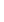 Poznavanje pojmovnog određenja korupcije,Poznavanje pravnog mehanizma u kažnjavanju korupcije,Određivanje problema koji sprječavaju učinkovitu borbu protiv korupcije, Utvrđivanje razine povjerenja građana u lokalnu i županijsku vlast.Rok: Trajno.Nositelj: Antikorupcijsko povjerenstvo i svi drugi nositelji pobrojani u ovom Akcijskom planu.Pokazatelj za mjere: Provedena ispitivanja javnog mnijenja i broj uključenih ispitanika.ZAKLJUČAK   Korupcija je društveno neprihvatljiva pojava koja ugrožava ljudska prava, razara moral te ugrožava stabilnost i gospodarski napredak države. Negativna posljedica pojave korupcije je gubitak povjerenja u bilo koju vlast i njene institucije na bilo kojoj razini, te neravnopravnost i nejednakost građana u svakodnevnom životu. Strategija suzbijanja korupcije predstavlja osnovni preduvjet za razvoj otvorenog i demokratskog društva, stavljajući naglasak na odgovornost osoba na javnim funkcijama. Ovim Akcijskim planom utvrđene su mjere za smanjenje i sprječavanje korupcije u Krapinsko-zagorskoj županiji, a sam Akcijski plan podložan je stalnom vrednovanju, odnosno izmjenama i dopunama.Krapinsko-zagorska županija će i nadalje provoditi borbu protiv korupcije i to putem svojih upravnih tijela, ustanova kojima je osnivač, kao i trgovačkih društava u kojima ima dionice ili poslovne udjele, ali i putem radnih tijela Županijske skupštine, posebice putem Antikorupcijskog povjerenstva.Antikorupcijsko povjerenstvo  će svojim radom ukazivati na svaki vid korupcije te o tome izvještavati Županijsku skupštinu najmanje jednom godišnje, kao i o provedenim mjerama ovog Akcijskog plana.  ZAVRŠNA ODREDBAOvaj  Akcijski  plan  stupa na snagu prvog dana od dana objave u „Službenom glasniku Krapinsko-zagorske županije“.